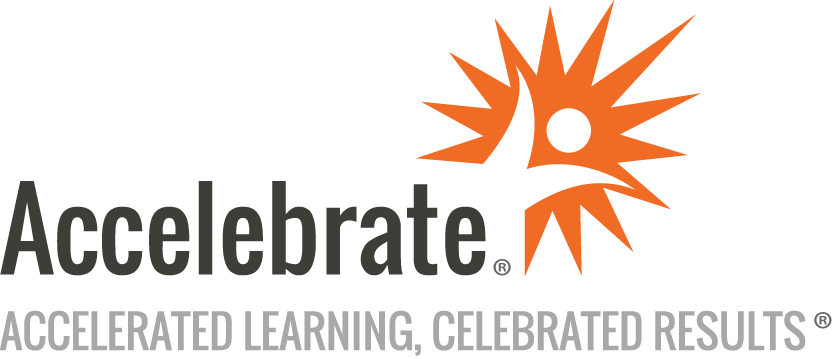 Generative AI with Diffusion ModelsCourse Number: NVDA-104EC
Duration: 1 dayOverviewThis NVIDIA Generative AI with Diffusion Models training course teaches attendees how to build a U-Net, a powerful autoencoder designed for images. Participants explore the concept of transposed convolution and discover how it can be used for image manipulation. Students also go beyond the basics and experiment with feeding noise through the U-Net to generate new, unique images.PrerequisitesAttendees must have a good understanding of PyTorch and deep learning.MaterialsAll attendees receive official courseware from NVIDIA in electronic format.Software Needed on Each Student PCThe class will be conducted in a remote environment that Accelebrate will provide; students will only need a local computer with a web browser and a stable Internet connection. Any recent version of Microsoft Edge, Mozilla Firefox, or Google Chrome will be fine.ObjectivesBuild and train a U-Net, a type of autoencoder for images, using transposed convolution to increase the size of an imageExplore non-sequential neural networks and residual connectionsExperiment with feeding noise through the U-Net to generate new imagesAlter the output of the diffusion process by adding context embeddings and model optimizationsUnderstand the CLIP architecture and discover how it associates image embeddings with text embeddingsUse CLIP to train a text-to-image diffusion modelReview various state-of-the-art Generative AI modelsOutlineIntroductionFrom U-Nets to Diffusion Build a U-Net, a type of autoencoder for imagesLearn about transposed convolution to increase the size of an imageLearn about non-sequential neural networks and residual connectionsExperiment with feeding noise through the U-Net to generate new imagesControl with Context Learn how to alter the output of the diffusion process by adding context embeddingsAdd additional model optimizations such asSinusoidal Position EmbeddingsThe GELU activation functionAttentionText-to-Image with CLIP Walk through the CLIP architecture to learn how it associates image embeddings with text embeddingsUse CLIP to train a text-to-image diffusion modelState-of-the-art Models Review various state-of-the-art Generative AI models and connect them to the concepts learned in classDiscuss prompt engineering and how to influence the output of generative AI models betterLearn about content authenticity and how to build trustworthy modelsConclusion